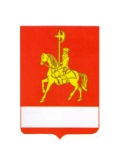 АДМИНИСТРАЦИЯ КАРАТУЗСКОГО РАЙОНАПОСТАНОВЛЕНИЕ22.11.2017	                                с. Каратузское		                          № 1214-пО проведении эвакуационных мероприятий в чрезвычайных ситуациях на территории Каратузского районаВ соответствии с Федеральными законами от 21.12.1994 № 68-ФЗ «О защите населения и территории от чрезвычайных ситуаций природного и техногенного характера», от 06.10.2003 № 131-ФЗ «Об общих принципах организации местного самоуправления в Российской Федерации», руководствуясь ст. 26-28 Устава муниципального образования «Каратузский район», ПОСТАНОВЛЯЮ:	1. Утвердить Положение о проведении эвакуационных мероприятий в чрезвычайных ситуациях на территории Каратузского района, согласно приложению.2.Возложить руководство проведением эвакуационных мероприятий при возникновении чрезвычайных ситуаций на заместителя главы района по социальным вопросам (А.А. Савин).3. Рекомендовать главам сельских поселений Каратузского района разработать и принять нормативно-правовой акт о проведении эвакуационных мероприятий в чрезвычайных ситуациях на подведомственных  территориях. 4. Считать утратившими силу постановление администрации Каратузского района от 22.09.2008 года № 684-п «О проведении эвакуационных мероприятий в чрезвычайных ситуациях».5. Контроль за исполнением настоящего постановления возложить на заместителя главы района по сельскому хозяйству и жизнеобеспечению района (Е.И. Тетюхин).6. Опубликовать постановление на официальном сайте администрации Каратузского района с адресом в информационно-телекоммуникационной сети Интернет – www.karatuzraion.ru.7. Постановление вступает в силу со дня его подписания.Глава района  		     	                               	                      К.А. ТюнинПОЛОЖЕНИЕ
о проведении эвакуационных мероприятий в чрезвычайных ситуациях на территории Каратузского районаОБЩИЕ ПОЛОЖЕНИЯ1.1. Настоящее Положение разработано в соответствии с Федеральными законами от 21.12.1994 № 68-ФЗ «О защите населения и территории от чрезвычайных ситуаций природного и техногенного характера», от 06.10.2003 № 131-ФЗ «Об общих принципах организации местного самоуправления в Российской Федерации», в целях защиты населения, материальных и культурных ценностей при угрозе или возникновении чрезвычайных ситуаций природного и техногенного характера на территории Каратузского района.1.2. Настоящее Положение о проведении эвакуационных мероприятий в чрезвычайных ситуациях (далее - Положение) определяет порядок организации и проведения эвакуационных мероприятий при угрозе возникновения или при возникновении чрезвычайных ситуаций на территории Каратузского района.1.3 Эвакуация (отселение) населения - комплекс мероприятий по организованному вывозу (выводу) населения из зон ЧС (прогнозируемых зон ЧС) и его кратковременному размещению в заблаговременно подготовленных по условиям первоочередного жизнеобеспечения безопасных (вне зон действия поражающих факторов источника ЧС) районах (далее - безопасные районы). Эвакуация считается законченной, когда все подлежащее эвакуации население будет вывезено (выведено) за границы зоны действия поражающих факторов источника ЧС в безопасные районы.Первоочередное жизнеобеспечение населения в зоне ЧС – своевременное удовлетворение первоочередных потребностей населения в зоне ЧС.1.4. Эвакуационные мероприятия планируются и подготавливаются заблаговременно при повседневной деятельности и осуществляются при ЧС.1.5. Эвакуационные мероприятия включают:эвакуацию (отселение) населения при ЧС;первоочередное жизнеобеспечение населения в ЧС;эвакуацию материальных и культурных ценностей.1.6. Особенности проведения эвакуационных мероприятий определяются характером источника ЧС (землетрясение, подтопление в период весенне-летнего половодья, аварии на объектах топливно-энергетического комплекса, пожары, при которых возникает нарушение нормального жизнеобеспечения населения, угроза жизни и здоровью людей), пространственно-временными характеристиками воздействия поражающих факторов источника ЧС, численностью и охватом вывозимого (выводимого) населения, временем и срочностью проведения эвакуационных мероприятий.1.7. В зависимости от времени и сроков проведения выделяются следующие варианты эвакуации (отселения) населения: упреждающая (заблаговременная) и экстренная (безотлагательная).Упреждающая (заблаговременная) эвакуация (отселение) населения из зон возможного действия поражающих факторов (прогнозируемых зон ЧС) проводится при получении достоверных данных о высокой вероятности возникновения ЧС.Экстренная (безотлагательная) эвакуация (отселение) населения проводится в случае возникновения ЧС.1.8. В зависимости от масштабов, особенностей возникновения и развития ЧС выделяют следующие варианты проведения эвакуации: общая и частичная.Общая эвакуация предполагает вывоз (вывод) всех категорий населения из зоны ЧС.Частичная эвакуация осуществляется при необходимости вывоза (вывода) из зоны ЧС нетрудоспособного населения (лиц, обучающихся в образовательных учреждениях, детей дошкольного возраста, пенсионеров, и.т.д.).Выбор проведения эвакуации определяется в зависимости от масштабов распространения и характера опасности, достоверности прогноза ее реализации, а также перспектив хозяйственного использования производственных объектов, размещенных в зоне действия поражающих факторов источника ЧС.1.9. Решение на проведение эвакуационных мероприятий принимает глава Каратузского района при получении данных об угрозе или возникновении чрезвычайной ситуации, в зависимости от масштабов, источника и развития чрезвычайной ситуации. Основанием для принятия решения на проведение эвакуационных мероприятий является наличие угрозы жизни и здоровью людей.В случаях, требующих принятия безотлагательного решения, экстренная эвакуация, носящая локальный характер или затрагивающая территорию одного сельсовета, может осуществляться по распоряжению глав сельсоветов, руководителя организации или руководителя работ по ликвидации чрезвычайной ситуации.1.10. Проведение эвакуационных мероприятий осуществляется на основе планирования и заблаговременной всесторонней подготовки: транспорта, дорог, районов размещения эвакуированного населения в безопасных местах, а также всесторонней подготовки населения к защите от ЧС.ЭВАКУАЦИОННЫЕ ОРГАНЫ И ИХ ЗАДАЧИ2.1. К эвакуационным органам, создаваемым заблаговременно, относятся:эвакуационные комиссии при администрациях сельсоветов;пункты временного размещения населения (далее - ПВР).2.2. Основными задачами эвакуационных органов являются:планирование эвакуации (отселения) населения;планирование эвакуации материальных и культурных ценностей;планирование приема, размещения эвакуированного (отселенного) населения;организация и осуществление контроля первоочередного жизнеобеспечения эвакуируемого (отселяемого) населения;осуществление контроля планирования эвакуации (отселения) населения в подведомственных органах, учреждениях и организациях;организация и контроль подготовки и проведения эвакуации (отселения) населения;организация приема и размещения эвакуируемого (отселяемого) населения;организация и контроль автотранспортного обеспечения эвакуационных мероприятий.2.3. ПВР создаются для организации приема и временного размещения эвакуируемого (отселяемого) из возможных зон ЧС населения.Основными задачами ПВР при повседневной деятельности являются:планирование и подготовка к осуществлению мероприятий по организованному приему населения, выводимого из зон возможных ЧС;разработка необходимой документации;заблаговременная подготовка помещений, инвентаря и средств связи;обучение администрации ПВР действиям по приему, учету и размещению пострадавшего населения в ЧС;практическая отработка вопросов оповещения, сбора и функционирования администрации ПВР;участие в учениях, тренировках и проверках.Основными задачами ПВР при возникновении ЧС являются:полное развертывание ПВР для эвакуируемого населения, подготовка к приему и размещению людей;прием, регистрация и временное размещение эвакуируемого населения;представление донесений в комиссию по предупреждению и ликвидации чрезвычайных ситуаций и обеспечению пожарной безопасности  муниципального образования о количестве принятого эвакуируемого населения;организация жизнеобеспечения эвакуированного населения;информирование об обстановке прибывающего в ПВР пострадавшего населения.ПЛАНИРОВАНИЕ ЭВАКУАЦИОННЫХ МЕРОПРИЯТИЙ3.1. Планирование эвакуационных мероприятий и разработку расчетов на эвакуацию (отселение) населения при ЧС осуществляется  эвакуационными комиссиями сельсоветов.Расчеты на эвакуацию (отселение) населения при ЧС отрабатываются заблаговременно на основе складывающейся обстановки и уточняются ежегодно.3.2. К подготовительным эвакуационным мероприятиям относятся:приведение в готовность эвакуационных органов и уточнение порядка их работы;уточнение численности населения, подлежащего эвакуации (отселению) из зоны возможной ЧС. Приложение к постановлению администрации Каратузского района от 22.11.2017 № 1214-п